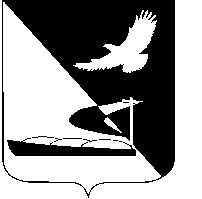 АДМИНИСТРАЦИЯ МУНИЦИПАЛЬНОГО ОБРАЗОВАНИЯ«АХТУБИНСКИЙ РАЙОН»РАСПОРЯЖЕНИЕ19.03.2015      					                  № 137-рОб утверждении Перечня автомобильныхдорог местного значения общего пользования муниципального образования «Ахтубинский район»В соответствии с Федеральным законом от 08.11.2007 № 257-ФЗ «Об автомобильных дорогах и о дорожной деятельности в Российской Федерации и о внесении изменений в отдельные законодательные акты Российской Федерации», Федеральным законом от 06.10.2003 № 131-ФЗ «Об общих принципах организации местного самоуправления в Российской Федерации»,   Уставом МО «Ахтубинский район»:  Утвердить прилагаемый Перечень автомобильных дорог местного значения общего пользования муниципального образования «Ахтубинский район».2. Контроль за исполнением распоряжения оставляю за собой.Глава муниципального образования                                                В.А. ВедищевУтвержденраспоряжением администрации МО «Ахтубинский район»от 19.03.2015 № 137-рПереченьавтомобильных дорог местного значения общего пользования муниципального образования «Ахтубинский район»Верно:№Наименование дорогиПротяженность, кмАсфальт, кмГрунт, кмЩебень, км№Наименование дорогиПротяженность, кмАсфальт, кмГрунт, кмЩебень, км                       1.           с. Успенка                       1.           с. Успенка                       1.           с. Успенка                       1.           с. Успенка                       1.           с. Успенка                       1.           с. Успенка1От трассы Волгоград-Астрахань до с. Успенка (Нижняя терраса)4,14,12Ул. Советская1,81,83Ул. Школьная0,80,84Ул. Подгорная2,12,15Ул. Молодежная0,220,226Микрорайон1,40,31,17Ул. Мира0,50,58Ул. Центральная119Х. Бутырки (спуск)0,80,810Пер. Первомайский0,20,211Пер. Октябрьский0,280,2812Пер. Тихий0,20,213Пер. Пионерский0,180,1814Ул. Степная0,80,815Ул. Новоселов0,250,2516Ул. Строителей0,350,3517Х. Кононенко77Итого21,987,814,18                    2.           с. Удачное                    2.           с. Удачное                    2.           с. Удачное                    2.           с. Удачное                    2.           с. Удачное                    2.           с. Удачное1Ул. Мира2,70,80,91,02Ул. Советская2,22,23Пер. Северный0,20,24Пер. Коммунальный0,60,30,35Пер. Колхозный0,70,50,26Ул. Юбилейная2,450,951,57Пер. Веселый0,20,28Пер. Садовый0,10,19Пер. Первомайский0,50,510Пер. Почтовый0,30,311Пер. Степной0,70,50,212Кормоцех-МТФ1,851,8513П. Верблюжий14Ул. Школьная1,51,515Железнодорожная0,50,516Интернациональная0,50,517Пер. Зеленый0,30,318Пер. Южный0,30,319До чабанских точек21,921,9Итого37,526,38,52,7                    3.              с. Садовое                    3.              с. Садовое                    3.              с. Садовое                    3.              с. Садовое                    3.              с. Садовое                    3.              с. Садовое1ул. Набережная18,018,0                     4.              с. Болхуны                     4.              с. Болхуны                     4.              с. Болхуны                     4.              с. Болхуны                     4.              с. Болхуны                     4.              с. Болхуны1ул.Молодежная0,50,52ул.Школьная1,5 1,53Пер.1Мая0,150,154Пер.Пролетарский0,20,25Пер.Восточный0,40,46Пер.С.Разина0,450,457Пер.Толстого0,250,258Пер.Щорса1,91,99с.Болхуны Подъезды2,52,510ул.1Мая1,51,511ул.Космонавтов0,750,7512ул.Ахтубинская1,51,513ул.Базарная0,750,7514ул.М.Горького2,22,215ул.Д.Бедного1,51,516Ул. Калинина2,22,217Ул.Дружбы0,80,818ул.Кирова0,550,5519ул.Ленина1,51,520ул.Лесная2,02,021ул.Мелиоративная1,3481,34822ул.Московская1,50,1231,37723улНабережная3,03,024ул.Почтовая1,51,525ул.Приовражная2,02,026ул.Пугачева1,21,00,228ул.Советская2,22,229ул.Степная0,70,730ул.Фрунзе0,750,7531ул.Шевченко0,70,734ул.Гоголя1,51,535Пер. Молодежный0,50,5Итого:40,02,1237,680,2                      5.           с. Батаевка                      5.           с. Батаевка                      5.           с. Батаевка                      5.           с. Батаевка                      5.           с. Батаевка                      5.           с. Батаевка1Ул. Ленина0,8690,1690,72Ул. Луговая0,1350,1353Пер. Кооперативный0,1500,1504Пер. Пролетарский0,2200,2205Ул. Заречная0,8590,3590,56Ул. Школьная0,2210,2217Ул. Дамба0,3520,3528Ул. Молодежная0,5180,5189Ул. Подгорная0,30,310Ул. Колхозная1,21,211Ул. Набережная0,60,612Ул. Рождественская0,50,513Ул. Садовая1,51,5Итого:7,4242,1245,3                                    6.             с. Ново-Николаевка                                    6.             с. Ново-Николаевка                                    6.             с. Ново-Николаевка                                    6.             с. Ново-Николаевка                                    6.             с. Ново-Николаевка                                    6.             с. Ново-Николаевка1Ул. Советская1,81,8002Ул. Чапаева0,90,50,43Ул. Кирова0,90,30,64Ул. Мира0,50,55Ул. Молодежная0,590,596Ул. Колхозная0,3440,3447Ул. Набережная0,40,48Ул. Степная0,1660,1669Ул. Спортивная1,20,21,00010Пер. Школьный0,40,411Пер. Пирогова0,50,10,412Пер. М. Горького0,30,313Пер. Дзержинского0,350,250,114Пер. Фрунзе0,20,10,115Пер. Б. Хмельницкого0,350,35Итого:8,94,74,2                               7.          с. Пологое Займище                               7.          с. Пологое Займище                               7.          с. Пологое Займище                               7.          с. Пологое Займище                               7.          с. Пологое Займище                               7.          с. Пологое Займище1ул. 1 Мая1,921,4260,4942ул. Братская1,2750,9210,3543ул. Победы0,660,664ул.Интернациональн.0,50,55ул.Новая0,2020,2026ул.Студенческая0,2220,2227ул.Колхозная0,2400,2408ул.Астраханская0,40,30,19ул.8-е Марта0,240,2410ул.Октябрьская0,220,2211ул.Молодежная0,660,6612ул.Степная0,360,3613ул.Зеленая0,320,3214ул.60 лет СССР1,320,321,015Микрорайон 12,22,216Микрорайон 20,420,4217ул.Советская2,52,518ул. Пушкина1,01,019ул. Ломоносова1,01,020ул.Советская ,с.Солянка2,02,021ул. Фрунзе, с.Солянка1,21,2Итого:18,95,16713,1920,5                      8.           с. Покровка                      8.           с. Покровка                      8.           с. Покровка                      8.           с. Покровка                      8.           с. Покровка                      8.           с. Покровка1От трассы Астрахань -Волгоград до автобусной остановки1,01,02ул.Почтовая0,30,33Кольцо вокруг школы0,60,64ул.Аптечная0,50,55ул.Советская2,12,16ул.Гагарина0,50,57ул.Октябрьская2,12,18ул.Пушкина0,50,59ул.Комарова2,12,110ул.Мира0,50,511ул.Садовая0,20,212ул.Новая2,12,113ул.Школьная0,30,314ул.Колхозная0,40,415ул.Вишневая0,50,516ул.Гоголя0,50,517ул.Береговая0,40,418ул.Молодежная0,50,519Четыре переулка0,60,6Итого:15,71,6122,1                           9.               С. Сокрутовка                           9.               С. Сокрутовка                           9.               С. Сокрутовка                           9.               С. Сокрутовка                           9.               С. Сокрутовка                           9.               С. Сокрутовка1Ул. Советская 2,62,62Пер.Школьный0,60,63Ул.Калинина0,70,74Ул.Молодежная0,30,35Ул.Дзержинского 0,30,36Ул.Озерная0,30,37Пер.Речной0,30,38Ул.Садовая0,60,69Ул.Набережная0,50,5Паромная переправа1,51,510С. Сокрутовка-с. Пироговка2,02,02,011С. Сокрутовка – до границ с. Болхуны1,51,512С. Сокрутовка – до границ с. Болхуны4,54,513С. Сокрутовка-ст. Богдо26,026,0Итого:43,75,7362,0                     10.               С. Капустин Яр                     10.               С. Капустин Яр                     10.               С. Капустин Яр                     10.               С. Капустин Яр                     10.               С. Капустин Яр1Ул.Ахтубинская0,6000,62Ул.Астраханская2,0003Ул.Авиационная 0,5000,5004Ул.Больничная1,2001,2005Ул.Балсановская0,5000,5006Ул.Боканева0,4000,4007Ул.Волховская 1,0001,0008Ул.Володарского0,9000,9009Ул.Гоголя1,2001,20010Ул.Детская0,4000,40011Ул.12-го Декабря0,5000,50012Ул.Демьяна Бедного0,9000,90013Ул.Железнодорожная 1,1001,10014Ул.Жлобина 0,3000,30015Ул.Жданова1,4001,40016Ул.Кооперативная1,4001,40017Ул.Кирова1,0001,00018Ул.Крупская1,2001,20019Ул.Крестьянская1,600201-я Красина1,2001,200212-я Красина0,2000,20022Ул.Комсомольская1,2001,20023Кривой переулок 0,3000,30024Ул. 1-й Котец0,5000,50025Ул.2-й Котец0,5000,50026Ул.Калинина 1,3001,30027Ул.Кутузова1,2001,20028Ул.Кузнецкая5,0005,00029Ул.Луначарского0,8000,80030Ул.Лебедянск0,8000,80031Ул.Лесная0,6000,60032Ул.Ломоносова1,0001,00033Ул.Ленина1,3001,30034Ул.Мичурина0,4000,40035Ул.Московская5,50036Ул.М.Горького1,0001,00037Ул.8-е Марта1,0001,00038Ул.Минская0,4000,40039Ул.Некрасова0,6000,60040Ул.Набережная0,3000,30041Ул.1-я  Озерная0,5000,50042Ул.2-ая Озерная0,5000,50043Ул.Октябрьская1,0001,00044Ул.Одесская1,90045Ул.Победы1,80046Ул.Полтавская0,3000,30047Ул.Пристанская0,4000,40048Ул.Первомайская0,2000,20049Ул.Перекоп0,2000,20050Ул.Пушкина1,2001,20051Ул.Речная0,6000,60052Ул.Рыночная 1,00053Ул.Ростовская1,6001,60054Ул.Северная 0,8000,80055Ул.Суворова1,1001,10056Ул.Совхозная0,4000,40057Ул.Степная0,9000,90058Ул.Солянская0,8000,80059Ул.Советская3,00060Ул.Урицкого 1,2001,20061Ул.Фрунзе0,9000,90062Ул.Халтурина0,8000,80063Ул.Харьковская0,8000,80064Ул.Чехова1,0001,00065Ул.Чапаева1,3001,30066Ул.Энгельса0,4000,40067Больничный1,2001,20068Лесной0,6000,60069Степной0,3000,30070Нахичеванский0,2000,20071Ул. Нахичеванская1,51,5Итого:                                                                                                                                                                                       71,616,854,8                      11.              С. Золотуха                      11.              С. Золотуха                      11.              С. Золотуха                      11.              С. Золотуха                      11.              С. Золотуха                      11.              С. Золотуха1Горького0,80,82Кирова0,70,73Колхозная1,41,44Куйбышева0,50,55Ленина1,41,46Молодежная1,01,07пер.Молодежный0,20,28Набережная1,21,2       9Первомайская0,60,610Пионерская0,50,51Почтовая1,01,01Пушкина0,80,813Садовая0,60,614Свердлова1,41,415Советская0,40,416Степная0,70,717Студенческая0,40,418Урицкого0,70,719Чапаева0,50,520Щорса0,40,4Итого:15,21,413,40,4                          12.             С. Пироговка                          12.             С. Пироговка                          12.             С. Пироговка                          12.             С. Пироговка                          12.             С. Пироговка                          12.             С. Пироговка1ул.Молодежная  0,50,52ул.Новая0,60,63ул.Подгорная0,90,94ул.Степная0,350,355ул.Свердлова0,850,856ул.Ленина2,212,217ул.Советская118пер.Гоголя0,450,459пер.Северный0,40,410пер.Пушкина0,450,4511пер.Щорса0,450,4512пер.Колхозный0,30,313пер.Школьный0,30,314пер.Юбилейный0,7390,73915пер.Чапаева0,30,3Итого:9,82,955,551,3Итого по МО «Ахтубинский район»308,70476,661222,8029,2